	Женева, 30 сентября 2013 годаУважаемая госпожа,
уважаемый господин,1	По просьбе председателя 17-й Исследовательской комиссии (Безопасность) имею честь сообщить вам, что указанная Исследовательская комиссия, собрание которой состоится с 15 по 24 января 2014 года, намеревается применить для утверждения вышеупомянутых проектов Рекомендаций и проекта исправления процедуру, описанную в разделе 9 Резолюции 1 ВАСЭ (Дубай, 2012 г.).2	Названия, резюме проектов Рекомендаций МСЭ-Т, предлагаемых к утверждению, и указание документа, в котором они размещены, содержатся в Приложении 1.3	Просьба ко всем Государствам – Членам МСЭ, Членам Сектора, Ассоциированным членам и академическим учреждениям – Членам МСЭ, располагающим информацией о принадлежащим им или другим сторонам патентах, которые могут полностью либо частично охватывать элементы проектов Рекомендаций, предлагаемых к утверждению, сообщить об этом БСЭ в соответствии с общей патентной политикой, принятой для МСЭ-Т/МСЭ-R/ИСО/МЭК.Имеющаяся патентная информация доступна в онлайновом режиме на веб-сайте МСЭ-Т (www.itu.int/ITU-T/ipr/).4	Учитывая положения раздела 9 Резолюции 1, был бы вам признателен, если бы вы проинформировали меня до 2400 UTC 3 января 2014 года о том, дает ли ваша администрация 17-й Исследовательской комиссии полномочия рассмотреть на ее собрании проекты этих Рекомендаций и исправления на предмет их утверждения.Если какие-либо Государства-Члены сочтут, что рассматривать проекты этих Рекомендаций и исправления на предмет их утверждения не следует, то они должны сообщить о причинах такого неодобрения и указать, какие возможные изменения могли бы способствовать их дальнейшему рассмотрению и утверждению.5	Если в своих ответах 70% или более Государств-Членов выскажутся за рассмотрение на собрании исследовательской комиссии проектов указанных Рекомендаций и исправления на предмет их утверждения, то для применения процедуры утверждения будет отведено одно пленарное заседание 24 января 2014 года.В связи с этим предлагаю вашей администрации направить на собрание своего представителя. Администрациям Государств – Членов Союза предлагается сообщить фамилии глав их делегаций. Если ваша администрация желает быть представленной на собрании признанной эксплуатационной организацией, научной или промышленной организацией либо иным объединением, занимающимся вопросами электросвязи, то в соответствии с п. 239 Статьи 19 Конвенции МСЭ она должна надлежащим образом проинформировать об этом Директора БСЭ.6	Повестка дня и вся соответствующая информация, касающаяся собрания 17-й Исследовательской комиссии, будут предоставлены в Коллективном письме 3/17.7	После собрания Директор БСЭ в циркулярном письме уведомит вас о решении, принятом в отношении данных Рекомендаций. Эта информация будет также опубликована в Оперативном бюллетене МСЭ.С уважением,Малколм Джонсон
Директор Бюро
стандартизации электросвязиПриложение: 1ПРИЛОЖЕНИЕ 1
(к Циркуляру 52 БСЭ)Резюме текстов и указание на место их размещенияПроект новой Рекомендации МСЭ-T X.1210 (X.trm), Обзор механизмов диагностики безопасности, ориентированной на источник, для использования в сетях на базе протокола Интернет
COM 17 – R 12РезюмеВопросы применения диагностики безопасности, ориентированной на источник, в сетях на базе протокола Интернет включают методы, которые используются для получения технической информации о точках входа, трактах, частичных трактах и источниках пакета или пакетов, приводящих к проблемным событиям в сети, в основном в целях принятия мер по устранению последствий этих событий.В Рекомендации МСЭ-T X.1210 приводится обзор механизмов диагностики безопасности, ориентированной на источник, применительно к вопросам безопасности, а также критерии отбора и базовые руководящие указания по безопасности в отношении механизмов диагностики.Проект нового Исправления 1 к Рекомендации МСЭ-Т-T X.1243, Система интерактивных шлюзов для противодействия спаму: Исправление 1
COM 17 – R 13РезюмеДанным Исправлением 1 к Рекомендации МСЭ-T X.1243 (2010 г.) исправляются две ошибки в пункте 7.2.7.Проект пересмотренной Рекомендации МСЭ-T X.1520 (X.cve), Общеизвестные уязвимости и незащищенность
COM 17 – R 14РезюмеВ Рекомендации МСЭ-T X.1520, касающейся использования перечня общеизвестных уязвимостей и незащищенности (CVE), ‎приводятся структурно оформленные средства для обмена сведениями об уязвимостях и незащищенности в области информационной безопасности. Эти средства обеспечивают одинаковые названия общеизвестным проблемам в коммерческом программном обеспечении или программном обеспечении с открытым исходным кодом, которое используется в сетях связи, устройствах конечных пользователей или же в любых других типах информационно-коммуникационных технологий (ИКТ), где может применяться программное обеспечение. Цель данной Рекомендации состоит в том, чтобы с помощью таких общих наименований определить применение CVE и облегчить совместное использование данных по отдельным возможностям, касающимся уязвимости (средствам, репозиториям и услугам). В данной Рекомендации определяется использование CVE для того, чтобы обеспечить механизм совместного использования баз данных по уязвимостям и других возможностей, а также облегчить сопоставление средств и услуг в области безопасности. В CVE не содержится информация по таким вопросам, как риски, воздействие, информация об исправлении или подробная техническая информация. В CVE содержатся только стандартный идентификационный номер с указанием статуса, краткое описание и ссылки на соответствующие отчеты и информационные материалы по уязвимостям. Репозиторий идентификаторов CVE размещен по адресу: [cve.mitre.org/cve/cve.html].Перечень CVE, применение которого определено в данной Рекомендации, должен иметь всесторонний характер, в том что касается всех общеизвестных уязвимостей и незащищенности. Хотя назначение CVE состоит в том, чтобы содержать проработанную информацию, основное внимание уделяется определению уязвимостей и незащищенности, которые обнаруживаются с помощью средств обеспечения безопасности, и любым новым проблемам, которые становятся общими, а затем решению любых прежних проблем в области безопасности, которые требуют проверки.Проект пересмотренной Рекомендации МСЭ-T X.1526 (X.oval), Открытый язык описания уязвимостей и оценки
COM 17 – R 15РезюмеВ Рекомендации МСЭ-T X.1526 Открытый язык описания уязвимостей и оценки (OVAL) стандартизирует три основных этапа процесса оценки: представление информации о конфигурации конечной точки для тестирования; анализ конечной точки на наличие определенного машинного состояния (уязвимость, конфигурация, состояние исправления и т. д.); и представление отчета о результатах этой оценки. Назначение OVAL заключается в обеспечении общего международного стандарта информационной безопасности для содействия созданию открытого и общедоступного контента безопасности и для стандартизации передачи этой информации между всеми существующими средствами и услугами безопасности. OVAL включает язык, используемый для кодирования подробных данных о конечной точке, и также информацию о репозиториях контента, которые ведутся во всем сообществе.Проект новой Рекомендации МСЭ-T X.1546 (X.maec), Перечень и харакретистики атрибутов вредоносного программного обеспечения‎
COM 17 – R 16РезюмеЯзык перечня и характеристик атрибутов вредоносного ‎программного обеспечения (MAEC) включает перечни атрибутов и видов поведения вредоносного программного обеспечения, которые образуют общий словарь. Эти перечни относятся к ‎разным уровням абстракции: "наблюдаемые" низкого уровня, виды поведения ‎среднего уровня и таксономии высокого уровня. Рекомендация МСЭ-T X.1546, которая является первоначальной версией MAEC, посвящена созданию списка низкоуровневых атрибутов вредоносного программного обеспечения. В ней максимально используются некоторые примеры аналогичной работы, проделанной в этой области. Таким образом, первоначально данная Рекомендация позволит описать характеристики наиболее распространенных типов вредоносного программного обеспечения, в том числе троянов, червей и руткитов, однако в перспективе она будет применима к гораздо менее распространенным типам вредоносного программного обеспечения. Проект новой Рекомендации МСЭ-T X.1582 (X.cybex-tp), Протоколы транспортирования, обеспечивающие возможность обмена информацией о кибербезопасности 
COM 17 – R 17РезюмеВ настоящей Рекомендации приводится обзор протоколов транспортирования, которые были приняты или адаптированы для использования в рамках обмена информацией о кибербезопасности (CYBEX). В Рекомендации изложены виды применения транспортирования, характеристики протоколов транспортирования, а также аспекты безопасности.Проект новой Рекомендации МСЭ-T X.1600 (X.ccsec), Основы безопасности облачных вычислений
COM 17 – R 19РезюмеВ Рекомендации МСЭ-T X.1600 изложены основы безопасности облачных вычислений. В настоящей Рекомендации проводится анализ угроз и проблем безопасности в среде облачных вычислений и приводится описание возможностей обеспечения безопасности, позволяющих уменьшить эти угрозы и решить проблемы безопасности. Представлена базовая методика определения тех возможностей обеспечения безопасности, для которых потребуется описание в целях уменьшения угроз безопасности и решения проблем безопасности облачных вычислений. В Дополнении I приводится таблица преобразования с описанием способа устранения какой-либо конкретной угрозы или проблемы безопасности с помощью одной или нескольких соответствующих возможностей обеспечения безопасности.____________Бюро стандартизации 
электросвязи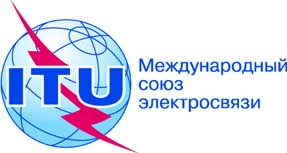 Осн.:
Циркуляр 52 БСЭCOM 17/MEU–	Администрациям Государств – Членов СоюзаТел.:Факс:Эл. почта:+41 22 730 5866
+41 22 730 5853
tsbsg17@itu.intКопии:–	Членам Сектора МСЭ-Т–	Ассоциированным членам МСЭ-Т–	Академическим организациям − Членам МСЭ-Т–	Председателю и заместителям председателя 17-й Исследовательской комиссии–	Директору Бюро развития электросвязи–	Директору Бюро радиосвязиПредмет:Собрание 17-й Исследовательской комиссии, имеющее целью утверждение
проектов новых Рекомендаций МСЭ-T X.1210, X.1243 Cor.1, X.1546, X.1582 и X.1600 и проектов пересмотренных Рекомендаций МСЭ-T X.1520 и X.1526 ‎в соответствии с положениями раздела 9 Резолюции 1 (Дубай, 2012 г.) ВАСЭЖенева, 24 января 2014 года